R.O.A.K. Peer ObservationRandom acts of kindness or R.A.O.K. are the little things that we can do every day to help one another, without expecting anything in return. Team members will spend 3 minutes observing their team play a game. While you are observing; place tally marks by any behavior observed. 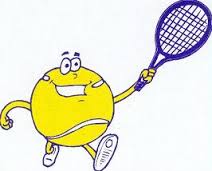 Team MembersPositive comments to own teamPositive comments to other teamSportsmanshipNegative behaviors